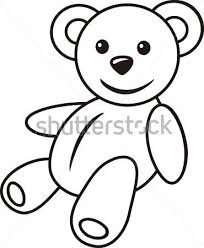 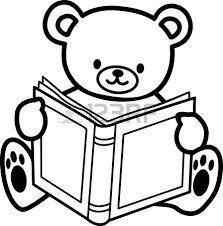 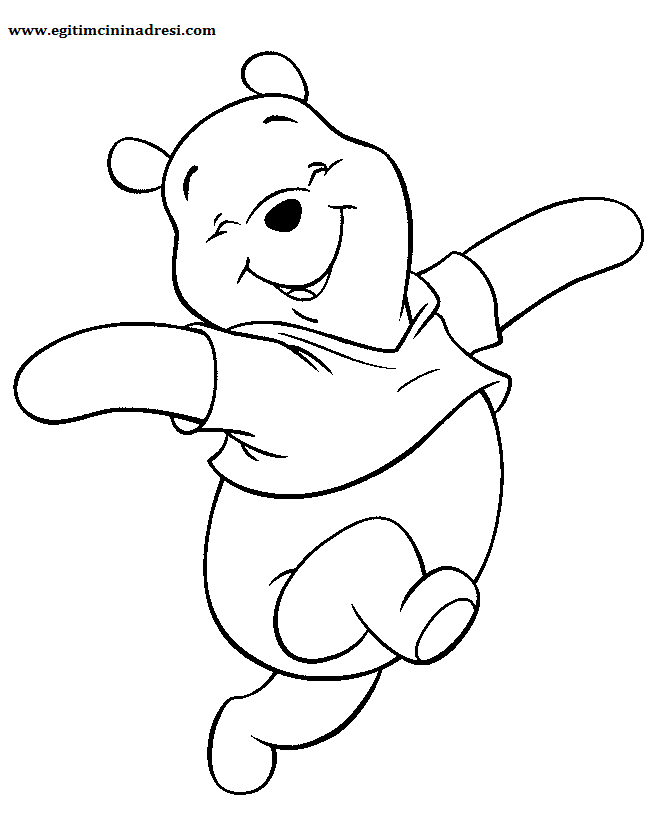 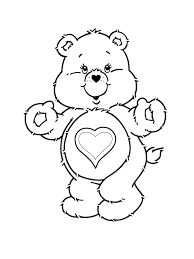 2. Ayıyı Boyayalım.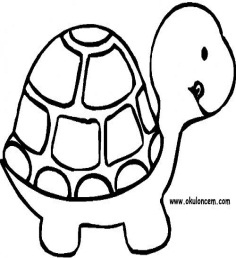 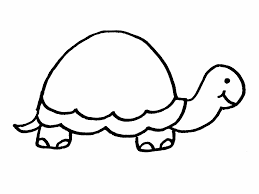 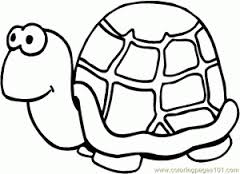 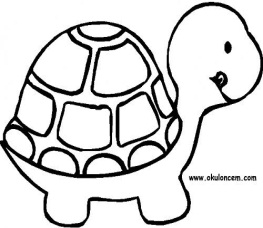 1 . Kaplumbağayı boyayalım.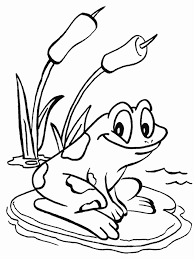 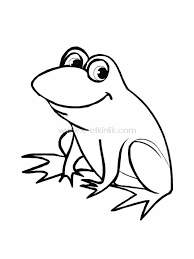 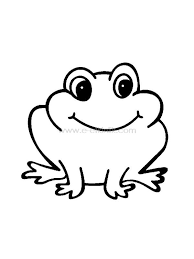 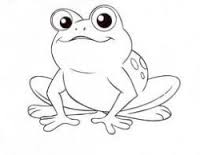 4 . kurbağayı boyayalım 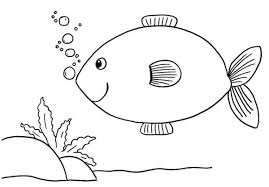 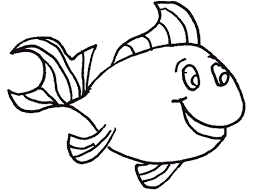 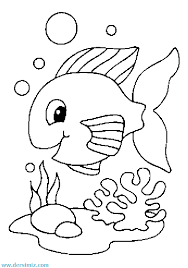 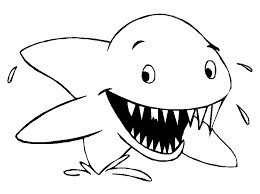 3. balığı boyayalım